Meghívó!A Petz Lajos Egészségtudományi és Szociális Képzési Intézet meghívja önöketAgyhalálról, szervadományozásról és szervátültetésrőlcímű előadásáraElőadó:Mihály Sándor, Szervkoordinációs Igazgató, Országos Vérellátó SzolgálatHelyszín:			Széchenyi István Egyetem Petz Lajos Egészségtudományi és Szociális Képzési Intézet 	9024, Győr, Szent Imre u. 26-28. (2-tes terem Fsz.)Időpont:  			2015. február 23. (hétfő) 13.30. 14.15.-ig Minden érdeklődőt várunk! 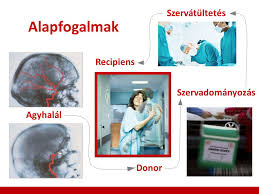 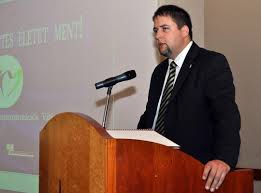 Kép:Mihályi Sándor